АДМИНИСТРАЦИЯ КОЛПАШЕВСКОГО РАЙОНА ТОМСКОЙ ОБЛАСТИПОСТАНОВЛЕНИЕ09.06.2022                                                                                                      №   767О внесении изменений в приложение №1 к постановлению Администрации Колпашевского района от 02.09.2019 № 989 «О проведении капитального ремонта общего имущества в многоквартирных домах в 2020-2022 гг.»В связи с несостоявшимися аукционами по отбору подрядных организаций на проведение работ, оказание услуг по капитальному ремонту в многоквартирных домах (письмо Фонда «Региональный фонд капитального ремонта многоквартирных домов Томской области» от 18.04.2022 № 05-1431)ПОСТАНОВЛЯЮ:Внести в приложение №1 к постановлению Администрации Колпашевского района от 02.09.2019 № 989 «О проведении капитального ремонта общего имущества в многоквартирных домах в 2020-2022 гг.» (в редакции постановлений Администрации Колпашевского района от 05.06.2020 № 577, от 15.12.2020 № 1375, от 24.05.2021 №612) следующие изменения: пункт 8 изложить в редакции:«                                                                                                                                                                                                                                           »;2)	пункт 14 изложить в редакции:«                                                                                                                                                                                                         ».2. Настоящее постановление вступает в силу с даты его официального опубликования.3. Опубликовать настоящее постановление в Ведомостях органов местного самоуправления Колпашевского района и разместить на официальном сайте органов местного самоуправления муниципального образования «Колпашевский район».4. Контроль за исполнением постановления возложить на заместителя Главы Колпашевского района по строительству и инфраструктуре         Ивченко И.В. Врио Главы района								     А.Б.АгеевН.Г.Кияница5 10 50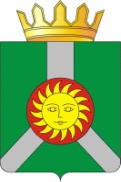 8Колпашевское городское поселениег. Колпашевопер. Клубный, д. 51. Разработка проектной документации, включая проведение проверки достоверности  определения сметной стоимости на ремонт внутридомовой инженерной системы теплоснабжения.45 836,00I-IV кварталы 2021г.I-IV кварталы2021г.60 896,400,00,00,060 896,400,08Колпашевское городское поселениег. Колпашевопер. Клубный, д. 52. Разработка проектной документации, включая проведение проверки достоверности  определения сметной стоимости на ремонт внутридомовой инженерной системы холодного водоснабжения.15 060,40I-IV кварталы 2021г.I-IV кварталы2021г.60 896,400,00,00,060 896,400,014Колпашевское городское поселениес. Тогурул. Мичурина, д.151. Разработка проектной документации, включая проведение проверки достоверности  определения сметной стоимости на ремонт внутридомовой инженерной системы теплоснабжения52 192,00II-IV кварталы2021г.II-IV кварталы2021г.69 340,800,000,000,0069 340,800,0014Колпашевское городское поселениес. Тогурул. Мичурина, д.152. Разработка проектной документации, включая проведение проверки достоверности  определения сметной стоимости на ремонт внутридомовой инженерной системы холодного водоснабжения.17 148,80II-IV кварталы2021г.II-IV кварталы2021г.69 340,800,000,000,0069 340,800,00